БІЛОЦЕРКІВСЬКА МІСЬКА РАДА	КИЇВСЬКОЇ ОБЛАСТІ	Р І Ш Е Н Н Явід 17 лютого 2022 року                                                             		№ 2662-27-VIIIПро виготовлення проекту землеустрою щодо відведення земельних ділянок комунальної власності, цільове призначення яких змінюється з кадастровим номером 3210300000:03:026:0130та з кадастровим номером 3210300000:03:029:0152Розглянувши звернення постійної комісії з питань земельних відносин та земельного кадастру, планування території, будівництва, архітектури, охорони пам’яток, історичного середовища до міського голови від 16 лютого 2022 року №272/02-17, протокол постійної комісії з питань  земельних відносин та земельного кадастру, планування території, будівництва, архітектури, охорони пам’яток, історичного середовища від 15 лютого 2022 року №46, відповідно до статей 12, ч.2 ст.20, 79-1, 122, 123, 124, п.23 розділу Х Земельного кодексу України, ст. 50 Закону України «Про землеустрій», рішення міської ради від 24 грудня 2020 року № 43-05-VIІI «Про затвердження Програми розвитку земельних відносин Білоцерківської міської територіальної громади на 2021-2023 роки» зі змінами, п. 34. ч. 1 ст. 26 Закону України «Про місцеве самоврядування в Україні»,  міська рада вирішила:1.Виготовити проект землеустрою щодо відведення земельної ділянки комунальної власності, цільове призначення якої змінюється з  «07.01. Для будівництва та обслуговування об'єктів рекреаційного призначення» на «07.02. Для будівництва та обслуговування об’єктів фізичної культури і спорту» площею 0,5411 га за рахунок земель населеного пункту м. Біла Церква. Кадастровий номер: 3210300000:03:026:0130. 2.Виготовити проект землеустрою щодо відведення земельної ділянки комунальної власності, цільове призначення якої змінюється з  «07.01. Для будівництва та обслуговування об'єктів рекреаційного призначення» на «07.02. Для будівництва та обслуговування об’єктів фізичної культури і спорту» площею 0,7218 га за рахунок земель населеного пункту м. Біла Церква. Кадастровий номер: 3210300000:03:029:0152. 3. Доручити управлінню регулювання земельних відносин Білоцерківської міської ради підготувати завдання на виконання робіт з розроблення проекту землеустрою щодо відведення земельної ділянки комунальної власності, цільове призначення якої змінюється.4. Управлінню регулювання земельних відносин Білоцерківської міської ради подати на розгляд сесії міської ради проект землеустрою щодо відведення земельної ділянки комунальної власності, цільове призначення якої змінюється для затвердження.5. Фінансування виконання робіт із землеустрою, а саме: розроблення проекту землеустрою щодо відведення земельної ділянки комунальної власності, цільове призначення якої змінюється провести виконавчому комітету Білоцерківської міської ради.6. Контроль за виконанням цього рішення покласти на постійну комісію з питань земельних відносин та земельного кадастру, планування території, будівництва, архітектури, охорони пам’яток, історичного середовища. Міський голова                                            		                      Геннадій ДИКИЙ     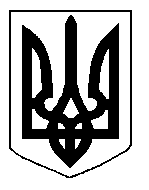 